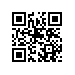 ПриказО составе апелляционной комиссии по проведению апелляций по результатам государственной итоговой аттестации студентов образовательной программы «Управление образованием» факультета Санкт-Петербургская школа социальных наук и востоковедения и секретаре апелляционной комиссииПРИКАЗЫВАЮ:Утвердить апелляционную комиссию (далее – АК) по проведению апелляций по результатам государственной итоговой аттестации студентов 3 курса магистратуры образовательной программы «Управление образованием», направления подготовки 38.04.04 «Государственное и муниципальное управление», факультета Санкт-Петербургская школа социальных наук и востоковедения, очно-заочной формы обучения в следующем составе:Председатель АК – Анисовец Т.А., старший преподаватель департамента экономики факультета Санкт-Петербургская школа экономики и менеджмента.Члены АК:- Бакушина А.Н., кандидат педагогических наук, доцент департамента государственного администрирования факультета Санкт-Петербургская школа социальных наук и востоковедения;  - Волкова Н.В., кандидат психологических наук, доцент департамента менеджмента факультета Санкт-Петербургская школа экономики и менеджмента.Секретарь АК – Чистякова С.В., специалист по учебно-методической работе 1 категории отдела сопровождения учебного процесса по направлению «Государственное и муниципальное управление».Проректор 										С.Ю. РощинРегистрационный номер: 6.18.1-01/3011-06Дата регистрации: 30.11.2020